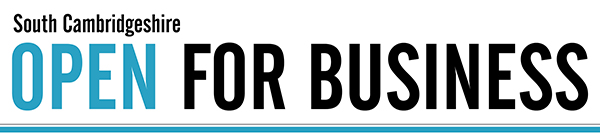 Coronavirus Business Advice and Support Update – Friday 17 April 2020Please note that the information provided in this newsletter is correct as of the afternoon of Friday 17 April 2020. The situation is fastmoving and we will be sending out regular updates to local businesses. However, we would suggest monitoring the key webpages outlined below as well as the Council’s website for changes in the advice and support available. Sources of information and support for businessesThe new Government Business Support Hub brings together all of the up-to-date information, advice and guidance published by Government. It contains information for sole traders and the self-employed as well as businesses in general. If you can’t find the information that you need on the Hub you can speak directly to an advisor on the Government's Business Support Helpline. The number to call is: 0300 456 3565.You can also speak to advisors on the Cambridgeshire and Peterborough Growth Hub’s new Coronavirus business helpline: 01480 277923. ContentsIn this newsletter you can find information about:Financial updates – government schemesFunding for organisations adapting to support people during CoronavirusOpportunities for businesses to help the national effort to tackle CoronavirusOther funding opportunities availableSupport for businesses during CoronavirusChanges to Government guidance and legislationFinancial updates – government schemes Coronavirus Job Retention SchemeThe Government has today announced that the Coronavirus Job Retention Scheme will be extended by one month until the end of June.Two important changes have also been made to the Scheme relating to employee eligibility:you can claim for employees that were employed as of 19 March 2020 and were on your PAYE payroll on or before that date; this means that you will have made an RTI submission notifying HMRC of payment of that employee on or before 19 March 2020employees that were employed as of 28 February 2020 and on payroll, and were made redundant or stopped working for you after that but prior to 19 March 2020, can also qualify for the scheme if you re-employ them and put them on furlough.The Government have provided the following information regarding the claim process:the online claim service will be launched on GOV.UK on 20 April 2020 – please do not try to access it before this date as it won’t be availablethe only way to make a claim is online – the service should be simple to use and any support you need available on GOV.UK; this will include help with calculating the amount you can claimyou can make the claim yourself even if you usually use an agentclaims will be paid within 6 working days; you should not contact HMRC unless it is absolutely necessary – any queries should be directed to your agent, representative or HMRC’s webchat serviceHMRC cannot answer any queries from employees – they will need to raise these with you, as their employer, directly.In order to ensure that you are prepared once the claims service is up and running, please read the guidance provided by Government and ensure you have the information that is required to submit a claim. This guidance is being regularly updated, so please review it frequently. HMRC have also indicated that you will need prepare the following:to have a Government Gateway (GG) ID and password – if you don’t already have a GG account, you can apply for one online, or by going to GOV.UK and searching for 'HMRC services: sign in or register'to be enrolled for PAYE online – if you aren’t registered yet, you can do so now, or by going to GOV.UK and searching for 'PAYE Online for employers'to have the following information for each furloughed employee you will be claiming for:NameNational Insurance numberClaim period and claim amountPAYE/employee number (optional)if you have fewer than 100 furloughed staff – you will need to input information directly into the system for each employeeif you have 100 or more furloughed staff – you will need to upload a file with information for each employee; HMRC will accept the following file types: .xls .xlsx .csv .ods.Coronavirus Large Business Interruption Loans SchemeThe Coronavirus Large Business Interruption Loans Scheme (CLBILS) will be launched on Monday 20 April. All firms with a turnover of more than £45 million will now be able to apply for up to £25 million of finance, and up to £50 million for firms with a turnover of more than £250 million. The scheme has been set up to help firms that do not qualify for the existing Coronavirus Business Interruption Loan Scheme – for small and medium sized businesses - and the Bank of England Covid Corporate Financing Facility – for investment grade companies. Business GrantsAs part of the Government’s two grant funding schemes for small businesses, the Small Business Grant Fund and the Retail, Hospitality and Leisure Grant Fund, we have already successfully granted over £12.5 million to 1063 businesses in South Cambridgeshire. Grants for small businesses that already pay little or no business rates because of small business rate relief (SBBR), rural rate relief (RRR) and tapered relief will provide a one-off grant of £10,000 to eligible businesses to help meet their ongoing business costs.Grant funding of up to £25,000 for retail, hospitality and leisure businesses: businesses in these sectors with a rateable value of under £15,000 will receive a grant of £10,000businesses in these sectors with a rateable value of between £15,001 and £51,000 will receive a grant of £25,000.We have previously sent emails and letters inviting eligible businesses to apply for the grants using our online form: www.scambs.gov.uk/governmentbusinessgrants. Yesterday we began the process of calling all of those eligible businesses that have not yet claimed their grant.If you have received the email or letter invitation from us or you have been contacted by telephone, your account is pre-loaded with the payment, so if you are able to successfully complete the application form, the payment will be made by BACS within two working days, following which the payment should be received into your account (subject to the usual delay of a few days experienced with BACS payments). If you have received the email or letter invitation from us but have not been able to successfully complete the application form (please note the information must EXACTLY match the information on your rates bill), please email our dedicated inbox with your account reference number, and a phone number to call you back on: businessgrants@scambs.gov.uk. We will endeavour to respond to these emails within two working days to help people access these grants as quickly as possible. If you have not received an email or letter invitation, but you believe you are eligible for the grants, please email businessgrants@scambs.gov.uk, with the email subject ‘ELIGIBILITY FOR GRANT FUNDING’ – this will help us to direct your email to relevant colleagues as quickly as possible. As the situation may not be as simple to resolve, this may take slightly longer for us to respond. Please bear with us as we want to help everyone to access funding they are entitled to as quickly as possible and we are working as fast as we can. If you are not entitled to the two grants mentioned above but would still like some support in working out what other funding may be available to you, please visit our website where there is also information about a number of non-Government grant schemes. If you would like a member of our business support team to discuss any other support that may be available to you, please email openforbusiness@scambs.gov.uk.  Business rates holidaysFor all retail, hospitality and leisure businesses in EnglandThe Council has now identified and re-billed business accounts eligible for this relief. If you haven’t received a £0.00 balance bill in the last week, but think you should qualify for the relief, please e-mail to: NNDR@scambs.gov.uk and we will look into your situation individually. Please use “Expanded Retail Claim” in the subject of your email. The full criteria for this relief can be found on our website by clicking on the ‘Internal Policies/Guidance’ link: For children’s nurseriesThe Government announced a business rates holiday for nurseries in England for the 2020 to 2021 tax year. Properties that will benefit from the relief will be ones occupied byproviders on Ofsted's Early Years Register and wholly or mainly used for theprovision of the Early Years Foundation Stage. The Council will be re-billing all eligible properties/businesses identified shortly. We thank you for your patience while we do this.Funding for organisations adapting to support people during Coronavirus Emergency funding for food redistributionFunding is available from WRAP and Defra to assist surplus non-for-profit food redistributors in overcoming challenges that they are currently facing in obtaining surplus food from food businesses (such as retailers and food manufacturers) and distributing this to people in need or those considered vulnerable. The grant can be used to fund both capital and revenue costs associated with redistribution activities such as:access to surplus food through logistical collections;sorting, storing, freezing, labelling / repackaging food; andonward distribution of food to charities or end beneficiaries. Funding for space enabled solutions to the Coronavirus crisisAn initial £2.6 million is being made available to fund a number of projects to develop hi-tech solutions to the challenges created by the Coronavirus crisis, in a joint initiative with the European Space Agency (ESA) in support of NHS England. The space-enabled solutions could include satellite communications, satellite navigation, Earth observation satellites or technology derived from human spaceflight. The funding is for projects which will address at least one of the following:Logistics within the health delivery system, e.g. with drone deliveriesManaging infectious disease outbreaksPopulation health and wellbeingRecovering health system function and handling backlogs after the crisisPreparedness for future epidemicsOpportunities for businesses to help the national effort to tackle CoronavirusHelp the government increase coronavirus testing capacityThe government wants help from businesses to increase testing capacity in the UK as part of its strategy to protect the NHS and save lives. They are asking businesses to:Help supply materials and equipmentHelp supply complete testing methodsHelp provide laboratory capacityHelp provide new testing methods in 4 key areasThe many ways your manufacturing business could helpThe institute for Manufacturing (IfM) in Cambridge is maintaining an up-to-date list of the many ways that manufacturing businesses can help the UK respond to the Coronavirus outbreak both nationally and locally. The opportunities to help range from responding to national funding calls, to manufacturing or donating PPE or other equipment to volunteering your knowledge and expertise.Other funding opportunities availableFunding and support for SMEs and start-up brands to help tackle childhood obesityBig Society Capital and Guy’s and St Thomas’s Charity have partnered to fund the Good Food Fund, a new growth Venture Fund with supporting Accelerator which will be backing challenger SME and start-up brands to help tackle childhood obesity. This prototype fund will provide debt or equity investment to viable businesses committed to improving options for families with young children across all income groups. The supporting Accelerator will be run by Mission Ventures and offers 12 months of business support, free of charge to qualifying businesses. Particular focus will be given to healthier snacking brands and to retail initiatives to test ideas in the field across Lambeth and Southwark. The deadline for applications is 27 April 2020.Grants to support the reuse or recycling of textile wasteWRAP is offering £1.5 million in grants to support projects that provide innovative ways for textile waste to be recycled or re-used, keeping it out of landfill or incineration so that it remains a valuable resource. The grants, of between £20,000 and £170,000, are available to organisations of any size, both commercial and not-for-profit. The money is for capital expenditure only; either for equipment or technologies (excluding software and apps) that enable recycling or re-use of clothing or linen waste textiles. Each project will require match funding: 10 per cent from not-for-profit and 50 per cent from commercial organisations. Successful projects will need to demonstrate “innovation beyond normal practice” and will be assessed against a number of criteria. The deadline for applications is 18 June 2020.Support for businesses during CoronavirusFully funded bespoke online training for you and your employeesFully funded bespoke training for employers and their employees is available through online and distance learning to Small and Medium-sized Enterprises (SMEs) across Greater Cambridge and Greater Peterborough.Skill’s Support for the Workforce’s (SSW) network of expert delivery partners are now able to offer a wide range of funded training courses. Making use of technologies such as; Skype, Zoom, webinars, online distance learning platforms and training portals, means that both new and existing learners can access training at a time and location that best suits the learner and the needs of the employer. Distance and online learning now available in the following areas*:Digital Marketing and ITBusinessHealth and Social CareLeadership and ManagementInformation, advice and guidanceCustomer serviceConstruction*subject to availabilityIf your employees are currently furloughed they can still take advantage of the free training. Government guidance states that “Furloughed employees can engage in training, as long as in undertaking the training the employee does not provide services to, or generate revenue for, or on behalf of their organisation or a linked or associated organisation. Furloughed employees should be encouraged to undertake training.”SSW also provides Skills Support for Redundancy (SSR) which is designed to support employers and individuals affected by redundancy. Advice on business closure, licensing, food hygiene or health and safetyThe Environmental Health & Licensing Team would like to thank the businesses within South Cambridgeshire for operating in such a compliant way despite this obviously requiring difficult decisions or significant adaptation to your ways of working. We are dealing with low numbers of concerns from employees and members of the public regarding business closure or Covid-19 controls. If your business requires advice regarding business closure, licensing, food hygiene or health and safety, please contact us at env.health@scambs.gov.uk, licensing@scambs.gov.uk or 03450 450 063.Diversifying your pub and supporting your communityPublic is the Hub’s Community Services Fund can help pubs to diversify and support their local community. The free of charge initiative can provide:More information on developing your pub into a hub for your communityAccess to experts in the licensing tradeA grant of up to £3,000, subject to meeting their guidelinesPR and Media coverageCBI Coronavirus Business HubThe CBI has a dedicated Coronavirus Hub with a range of information and help available to business. It includes a daily webinar which is viewable live or after the event featuring a series of high-profile participants adding their insights on the effects on business and ways to mitigate the impacts.Companies House support for businesses hit by COVID-19 The Government has announced that Companies House will temporarily pause the strike off process to prevent companies being dissolved. This will give businesses affected by the coronavirus outbreak the time they need to update their records and help them avoid being struck off the register. In addition, companies issued with a late filing penalty due to COVID-19 will have appeals treated sympathetically.The Government has also announced that they will introduce legislation to ensure those companies required by law to hold Annual General Meetings (AGMs) will be able to do so safely, consistent with the restrictions on movement and gatherings introduced to address the spread of coronavirus. Companies will temporarily be extended greater flexibilities, including holding AGMs online or postponing the meetings.Skills & Trade Swap CambsA new skills swap service has been created by one of our local businesses, Great Shelford website designer Paul Lane. Skills & Trade Swap Cambs is a Facebook page that introduces local people with different skills and talents that can be exchanged. The initiative is not just for trades. Website designers and accountants can, for example, swap their professional expertise with electricians, plumbers, builders.Changes to Government guidance and legislationTemporary changes to the Statutory Residence TestThe Chancellor of the Exchequer has proposed a change to the tax legislation to allow highly skilled individuals from across the world to come to the UK and help us respond to this unprecedented health emergency. The Statutory Residence Test (SRT) will be amended to ensure that any period(s) between 1 March and 1 June 2020 spent in the UK by individuals working on COVID-19 related activities will not count towards residence tests that potentially bring global earnings within the purview of UK taxation. These changes are time limited and will only support those people whose skillsets are currently required. Further details on the eligibility and scope will be provided in due course and this change will be legislated in the forthcoming Finance Bill to take effect from 1 March 2020.Visa applicationsThe advice for UK visa applicants and temporary UK residents has been updated with information added about applicants who can start work or study in the UK before their visa application has been decided. Areas addressed include:If you’re in the UK and your leave expires between 24 January 2020 and 31 May 2020If you’re a doctor, nurse or paramedic working for the NHSDetails of how to contact the Coronavirus Immigration Help CentrePersonal protective equipment (PPE) hubA new hub containing guidance on personal protective equipment (PPE), and infection prevention and control (IPC). It includes the following advice for non health and social care settings:where possible, alter business-as-usual ways of working to ensure social distancing can take place. In some circumstances this could involve the erection of physical ‘splash barriers’ to decrease staff anxiety, or redesign of customer flows to minimise contact opportunitiesensure staff are aware and signs are visible in the workplace reminding employees and customers not to enter the premises if they have COVID-19 symptoms such as a high temperature or persistent cough (or a member of their household displays symptoms) and to avoid touching their eyes, nose and mouth with unwashed handsthat employees are provided with regular breaks to allow them to wash their hands for 20 seconds. Break areas and break times should also be set up to allow for social distancing to occur to minimise contact during these timesGuidance on Coronavirus testing for critical workers who are self-isolatingGuidance is available on Coronavirus testing for critical workers who are self-isolating. As part of the key worker testing programme NHS and social care critical workers who are self-isolating because of coronavirus symptoms are currently being tested. This list will be updated as testing becomes more widely available. If you are not covered in this list, you should continue to follow the government guidance for self-isolating.Information and guidance for the Social Care sectorThe Government has issued information for the social care sector on responding to the Coronavirus pandemic including updated guidance on shielding and protecting people defined on medical grounds as extremely vulnerable.Other Government guidanceDefra have updated their page with requirements for travelling and moving goods to France.The Department for International Trade has revised arrangements for processing licence applications during the coronavirus (COVID-19) outbreak. The Export Control Joint Unit has provided updated guidance on compliance checks for open licences.The Government has brought together a list of the rules that have been temporarily relaxed to make it easier for businesses to continue working through the disruption caused by Coronavirus.An updated version of the specification for ventilators to be used in UK hospitals has been published. Free webinarsThe CBI has a daily Coronavirus Webinar.You can watch current and future FSB webinars. There are a range of webinars for businesses from the British Library.Webinars are available from the Department for International Trade.HMRC are delivering a programme of webinars. Take a look at Cambridge Network’s events pages to find a range of webinars that could help your business through the next few months. Feed your experience back to GovernmentCambridgeshire and Peterborough Combined Authority is capturing the health of local business and the impact Coronavirus is having across Cambridgeshire and Peterborough. It will use this data to send back to Government and it will use the intelligence gathered to develop targeted support, information, advice and guidance. You can fill out a survey to let them know how Coronavirus is impacting your business.The Department for Business, Enterprise, Innovation and Skills also welcomes information from businesses on the impacts of Coronavirus across supply, demand and labour markets, actions to address these impacts, and any gaps in the Government response from your perspective. Please send your intelligence to intel@beis.gov.uk. Please do copy Openforbusiness@scambs.gov.uk into your email as we are keen to understand the impacts of the crisis on the district’s businesses.